This booklet provides information for parents and carers about the end of year expectations for children in our school. The National Curriculum outlines these expectations as being the minimum requirements your child must meet in order to ensure continued progress.  If you have any queries regarding the content of this booklet or want support in knowing how best to help your child, please talk to your child’s teacher  Assessing Children’s Progress against National Curriculum ObjectivesChildren will be assessed against the objectives in this booklet throughout the year. Assessment happens in lots of different ways, including teachers working with children individually or in groups, as well as weekly spelling and mental Maths tests and end of unit tests.  Statutory Assessment also takes place in the following Year groups: Year 1: Phonics Screening Year 2: KS1 National tests in reading, spelling, grammar & punctuation. Teacher assessments in English, Maths and Science  Year 6: KS2 National tests and teacher assessments in English, Maths and Science  Reading Year 3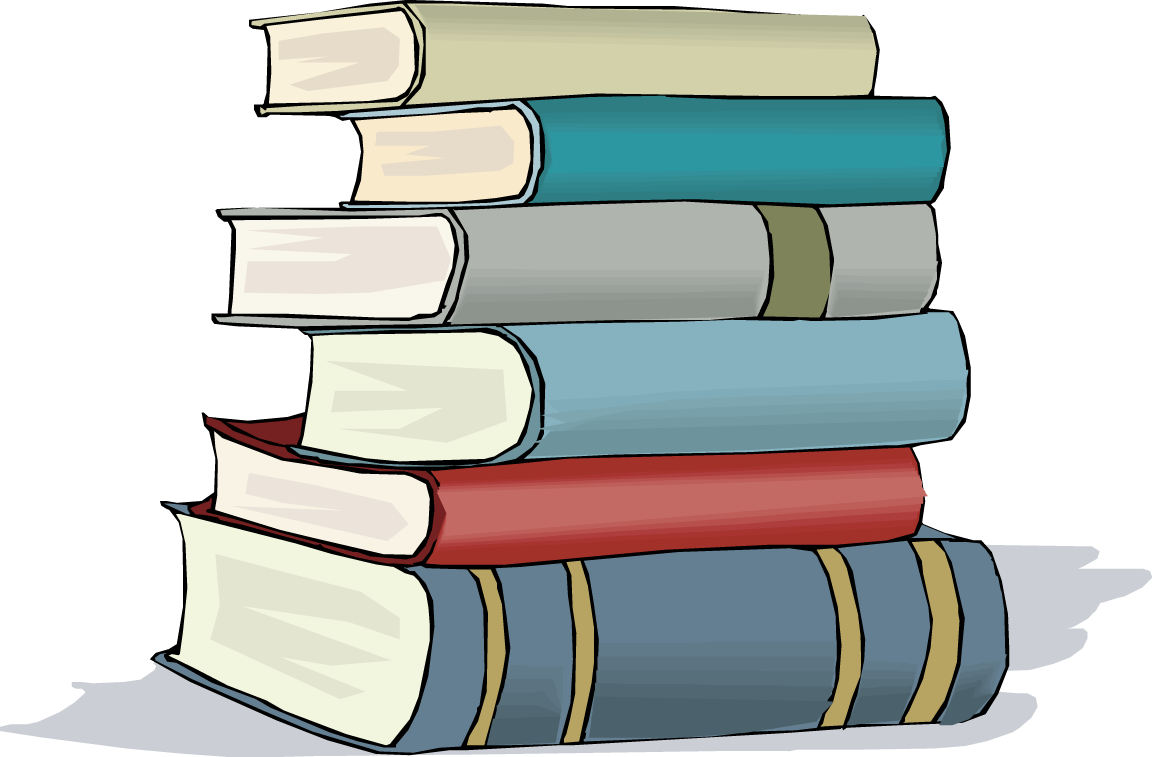 • Comment on the way characters relate to one another. • Know which words are essential in a sentence to retain meaning.  • Draw inferences such as inferring characters’ feelings, thoughts and motives from their actions.  • Recognise how commas are used to give more meaning.  • Recognise inverted commas • Recognise: plurals, pronouns and how these are used, collective nouns, adverbs • Explain the difference that the precise choice of adjectives and verbs make.• Read a wide range of age appropriate texts for pleasure.• Use a dictionary and thesaurus to improve vocabulary and Impact of writing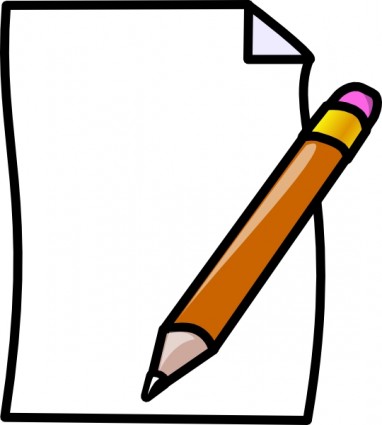 Writing Year 3• Use conjunctions (when, so, before, after, while, because). • Use adverbs (e.g. then, next, soon). • Use prepositions (e.g. before, after, during, in, because of). • Experiment with adjectives to create impact. • Correctly use verbs in 1st, 2nd and 3rd person.  • Use perfect form of verbs to mark relationships of time and cause. • Use inverted commas to punctuate direct speech. • Group ideas into basic paragraphs. • Write under headings and sub-headings. • Write in joined up cursive script with increasing legibility, consistency and fluency.• Use their own knowledge of reading to influence their writing.